
Instrukcja załadunku  w zakładzie przeróbki węgla  ÚUL (nowe miejsce zbiórki) - EKSPORT
ważna  od 28.5.2015
Szlaban wjazdowy do miejsca zbiórki (przyłożyć kod kreskowy talonu)…….(Obr.1)
● wjazd  do miejsca zbiórki możliwy tylko z ważnym (zaplanowanym  ) talonem. Nie ma możliwości wjazdu bez  ważnego talonu !!!
● w przypadku, gdy kierowca otrzyma ważny talon dopiero przed  wjazdem do miejsca zbiórki, odstawi pojazd w wyznaczonym miejscu  tak, aby umożliwił przejazd dalszym pojazdom z ważnym talonem !!!Pojazd na miejscu zbiórki (bez rejestracji)
● na miejscu zbiórki w budynku z wyposażeniem socjalnym   (Obr.3) znajduje się rejestrator   talonu włącznie  stosownej instrukcji 
● talonu bez ewidencji wjazdu do miejsca zbiórki nie można zarejestrować !!!
● w przypadku, gdy kierowca nie zarejestruje pojazdu po wjeździe do miejsca zbiórki, może stać na miejscu bez rejestracji podczas jego obowiązkowej przerwy. W tym celu powinien  dołączyć do tylnego szeregu  na miejscu zbiórki. Po upływie przerwy powinien talon bezzwłocznie zarejestrować a po wezwaniu ´podjechać na załadunek.
Pojazd (zarejestrowany ) na miejscu zbiórki 
● po rejestracji talonu jest pojazd zaszeregowany do kolejki, a kierowca czeka na wezwanie na załadunek
● wezwanie na załadunek może być przeprowadzone za pomocą:
              a) panelu świetlnego na miejscu zbiórki
              b) monitora umieszczonego w budynku na miejscu zbiórki
              c) SMS  - jeśli przy rejestracji talonu podał kierowca numer swej komórki
Pojazd na miejscu zbiórki (po wezwaniu na załadunek)
● po wezwaniu na załadunek  opuści kierowca bezzwłocznie miejsce wyjeżdżając szlabanem wyjazdowym w kierunku załadunku (najpóźniej  do 30 min od wezwania) 
● w przypadku, gdy  kierowca nie opuści miejsca zbiórki w określonym limicie czasowym, dojdzie do automatycznego skasowania rejestracji talonu, który następnie znowu należy zarejestrować w rejestratorze talonu. Po powtórnej rejestracji będzie kierowca zaszeregowany na koniec kolejki.
Szlaban wyjazdowy z miejsca zbiórki na załadunek (przyłożyć kod kreskowy talonu)…….(Obr.4)
● UWAGA !!! Szlaban jest wyposażony w kamerę do monitorowania i kontroli numeru rejestracyjnego podanego kierowcą przy rejestracji talonu 
● Szlabanem wyjazdowym przejedzie tylko pojazd spełniający niżej podane warunki :
               a) kierowca pojazdu jest wezwany na załadunek
               b) pojazd stoi na wyznaczonym miejscu przed szlabanem
               c) pojazd ma czytelną tabliczkę z numerem rejestracyjnym
               d) pojazd ma prawidłowo  wypełniony numer rejestracyjny przy rejestracji talonu !!!
Pojazd na drodze do miejsca załadunku
● pojazd opuścił miejsce zbiórki i zmierza na załadunek
● przed wjazdem do miejsca załadunku należy przyłożyć talon do  szlabanu wejściowego  w celu sprawdzenia, czy  kierowca podjechał do właściwego miejsca  załadunku węgla sortowanego (Obr.10), miału  (Obr.9) lub węgla ze składowiska (Obr.5,6) 
(w przypadku  załadunku miału wjeżdża pojazd do areału  załadunku a następnie  na wagę najazdową, w przypadku załadunku węgla sortowanego wjeżdża  bezpośrednio  na wagę najazdową)
● do miejsca załadunku  będzie wpuszczony tylko ten pojazd, który znajdował się w miejscu zbiórki i został wezwany na załadunek
Szlaban wejściowy do miejsca załadunku (przyłożyć kod kreskowy talonu)
● po przejeździe przez szlaban  wejściowy wymieni kierowca przy okienku pracownika obsługi talon  za kartę inteligentną, która posłuży:
                     - na wadze wjazdowej do zważenia pustego pojazdu
                     - do uruchomienia załadunku danego rodzaju węgla
● przy wyjeździe zwróci kierowca kartę  pracownikowi obsługi
 (załadunek  ze składowiska  przebiega bez karty inteligentnej )
● po zważeniu na wadze wyjazdowej otrzyma kierowca list przewozowy  (CMR), a opuści miejsce załadunkuSzlaban zapasowy  (przyłożyć kod kreskowy talonu)…….(Obr.2)
● miejsce zbiórki ma również tzw. szlaban zapasowy, który służy do opuszczenia miejsca zbiórki bez załadunku
● do opuszczenia miejsca zbiórki należy  użyć tylko  talonu, który kierowca użył przy wjeździe
● przy opuszczeniu miejsca zbiórki tym szlabanem dojdzie do skasowania ewentualnej rejestracji pojazdu przeprowadzonej na miejscu zbiórki
● w okresie ważności  (patrz  punkt nr 1)  można talonu  znowu użyć do wjazdu na miejsce zbiórki i  postępować zgodnie z niniejszą instrukcją   od punktu  nr 2Możliwe problemy z otwarciem szlabanuSzlaban wjazdowy  do miejsca zbiórki	- nieważny talon (niezaplanowany) 
				- talon  ważny dopiero od godz. 18:00
				- nieczytelny kod kreskowy na talonie
                                                         - talon jest już  na miejscu zbiórki zarejestrowany
				- miejsce zbiórki  w pełni zajęte Szlaban wyjazdowy z miejsca zbiórki	- niezarejestrowany talon
- kierowca  nie został wezwany do załadunku
- pojazd nie znajduje się na wyznaczonym miejscu  (w miejscu monitorowania numeru rejestracyjnego)
- pojazd nie ma czytelnego numeru rejestracyjnego 
- numery rejestracyjne pojazdu oraz jego rejestracji nie są identyczne
- wygasł określony czas odjazdu (patrz punkt nr 4)  oraz rejestracja talonu
- nieczytelny kod kreskowy talonuSzlaban wyjazdowy z miejsca załadunku 	- gatunek węgla podany na talonie nie jest na tym miejscu załadowywany  
				- nieczytelny kod kreskowy talonu
				- kierowca  nie został wezwany do załadunku,  a pojazd nie zaliczył miejsca zbiórkiNa małym displayu informacyjnym umieszczonym koło szlabanu można odczytać  przyczynę problemu z otwieraniem szlabanu. W przypadku zaistnienia problemów z talonem, może kierowca skorzystać nawet z  telefonicznego urządzenia (intercomu) umieszczonego na każdym szlabanie.
  Obr.1 - Szlaban wjazdowy do miejsca zbiórki			        Obr.2 – szlaban zapasowy do opuszczenia miejsca                                                                                                                          zbiórki bez załadunku 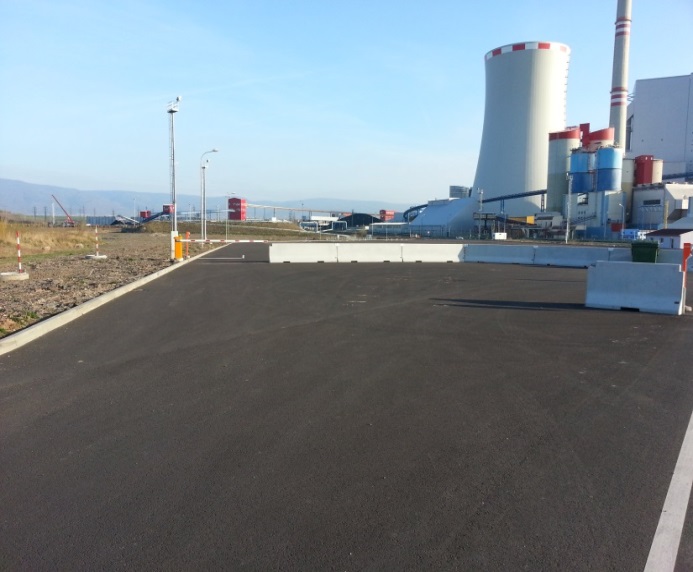 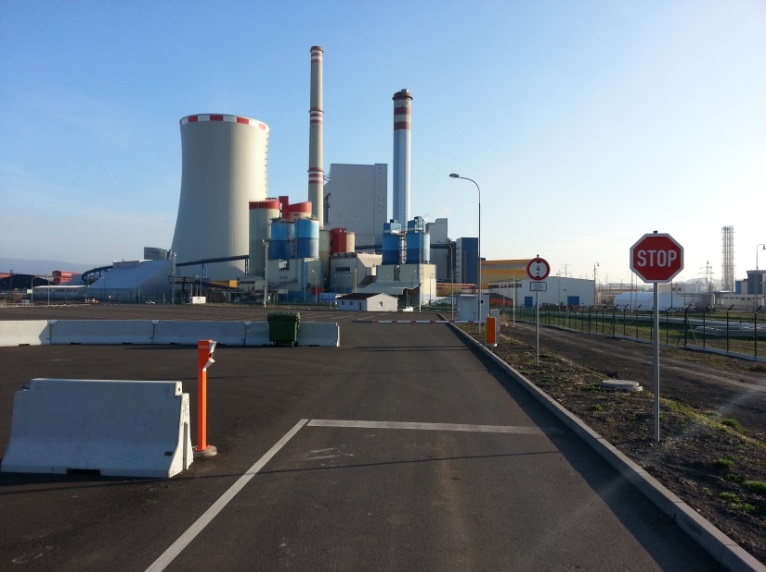 Obr.3 – Budynek z zapleczem socjalnym  oraz rejestratorem               Obr.4- Szlaban wyjazdowy z miejsca zbiórki z kontrolątalonu na miejscu zbiórki  	                                                               numerów rejestracyjnych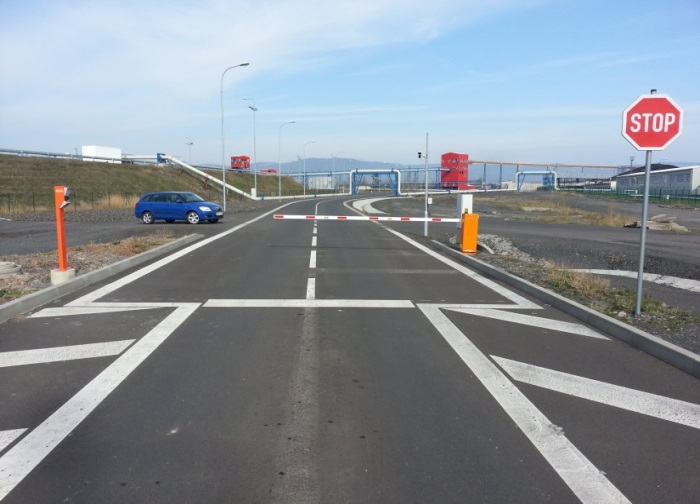 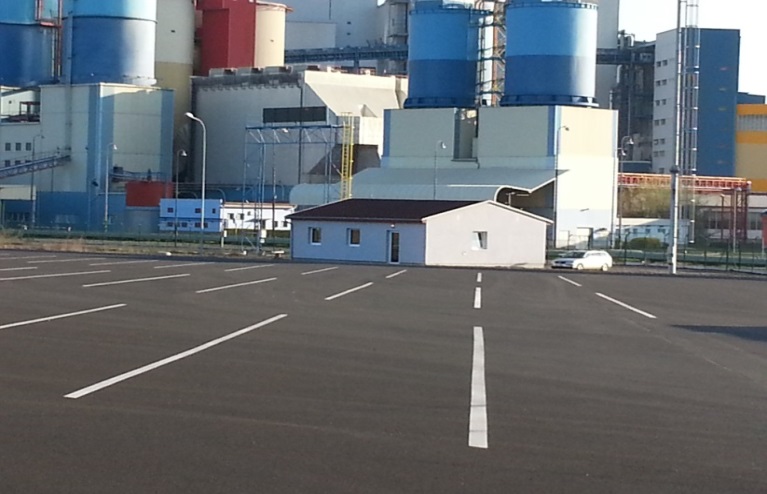 Obr.5 – Przyjazd  na załadunek miału  ze składowiska		        Obr.6 – Załadunek miału  ze składowiska                                                                                                                          (szlaban wejściowy)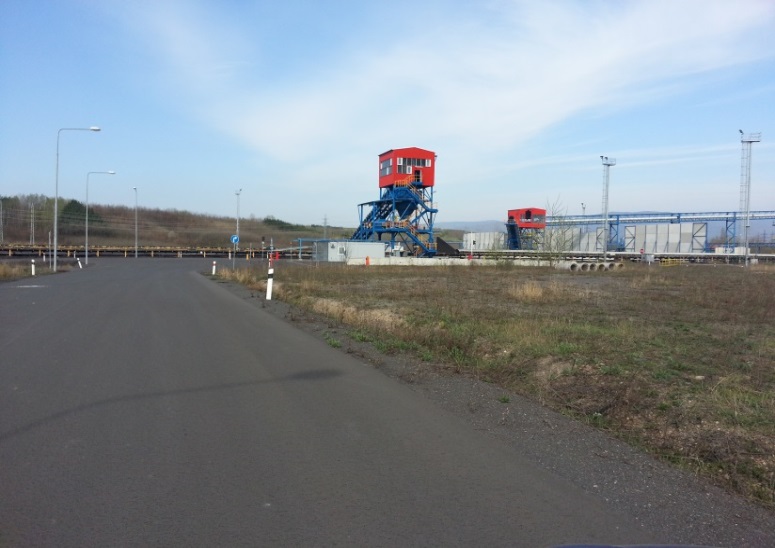 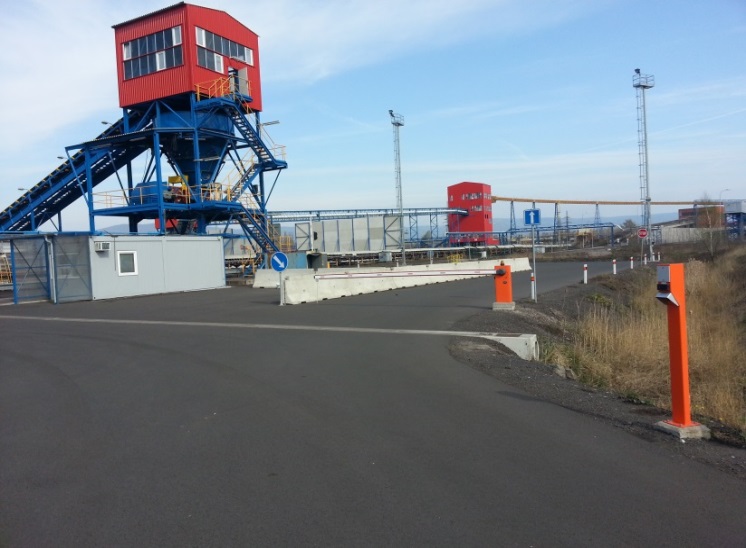 Obr.7 – Przyjazd na załadunek miału i węgla sortowanego                    Obr.8 – Brama wejściowa  załadunku miału
(brama w lewo miał  / na wprost węgiel sortowany)		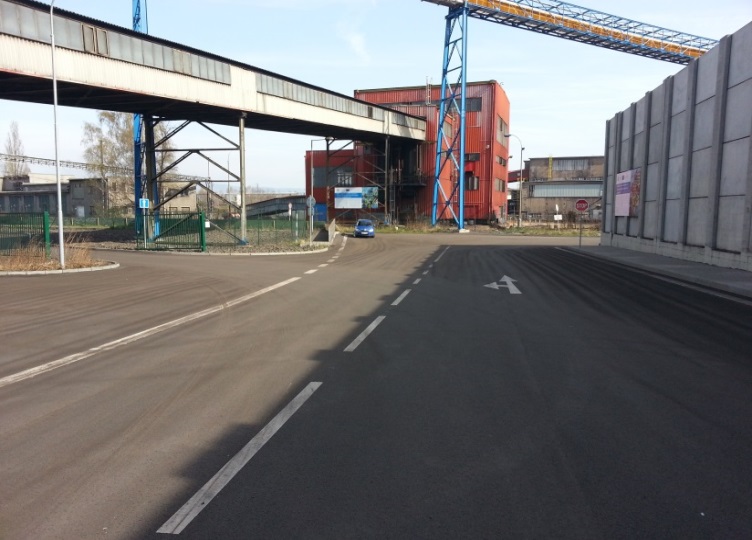 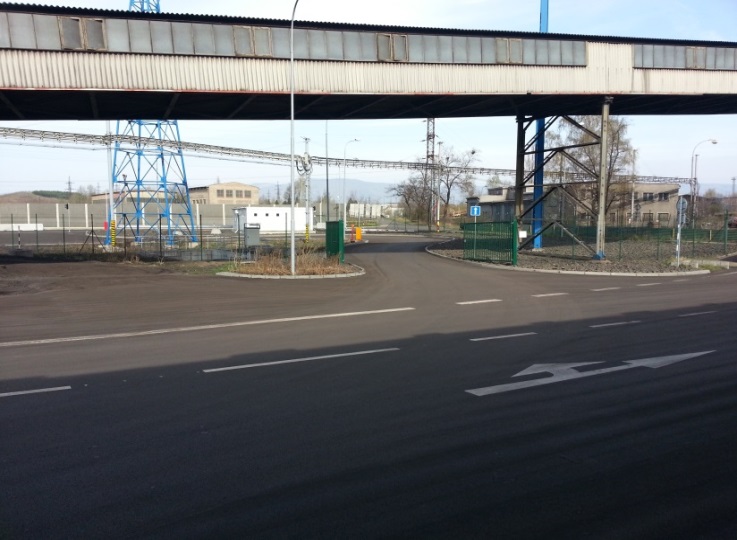 Obr.9 – Załadunek miału    				                      Obr.10 – Załadunek węgla sortowanego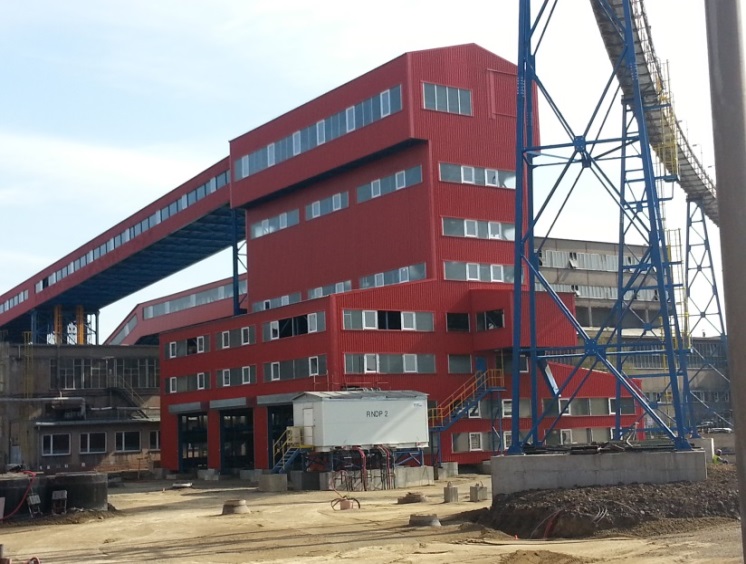 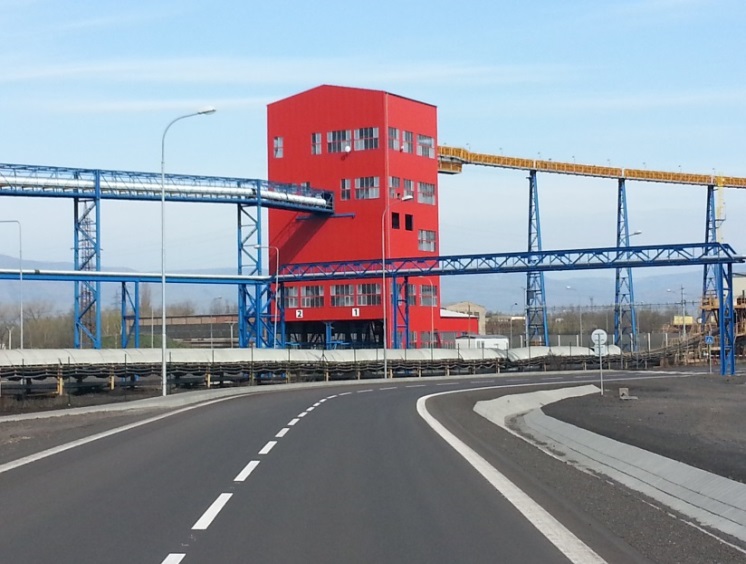 Obr.11 – Komunikacja wyjazdowa załadowanych samochodów	           Obr.12 – Komunikacja wyjazdowa załadowanych                                                                                                                              samochodów
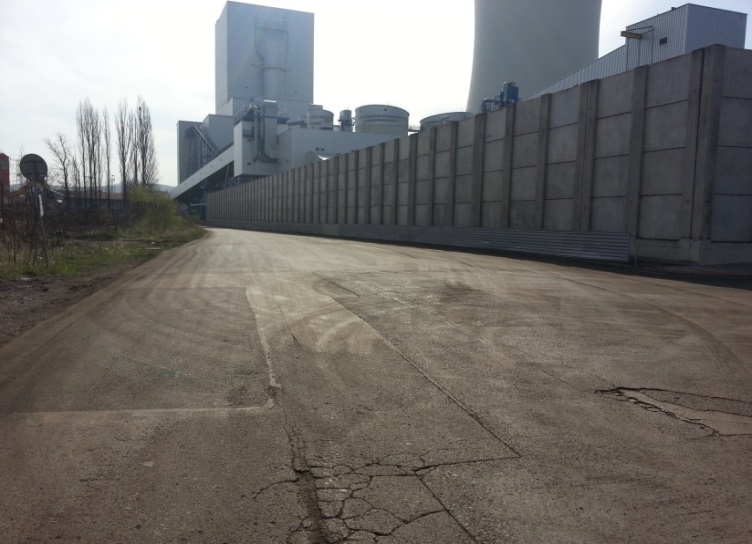 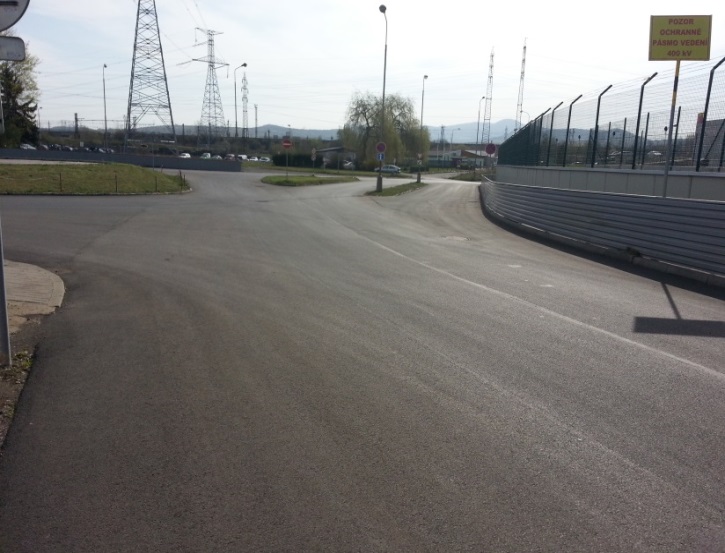 Miejsce wzdłuż betonowej ściany  (Obr.11) oraz blaszanego  płotu(obr.12) można wykorzystać do założenia plandeki  pojazdu lub do obowiązkowej przerwy  dla kierowcy  po załadunku węgla. Znak drogowy  “zakaz zatrzymywania się“  na Obr.12 nie dotyczy w tych przypadkach  pojazdów  załadowanych węglem  . 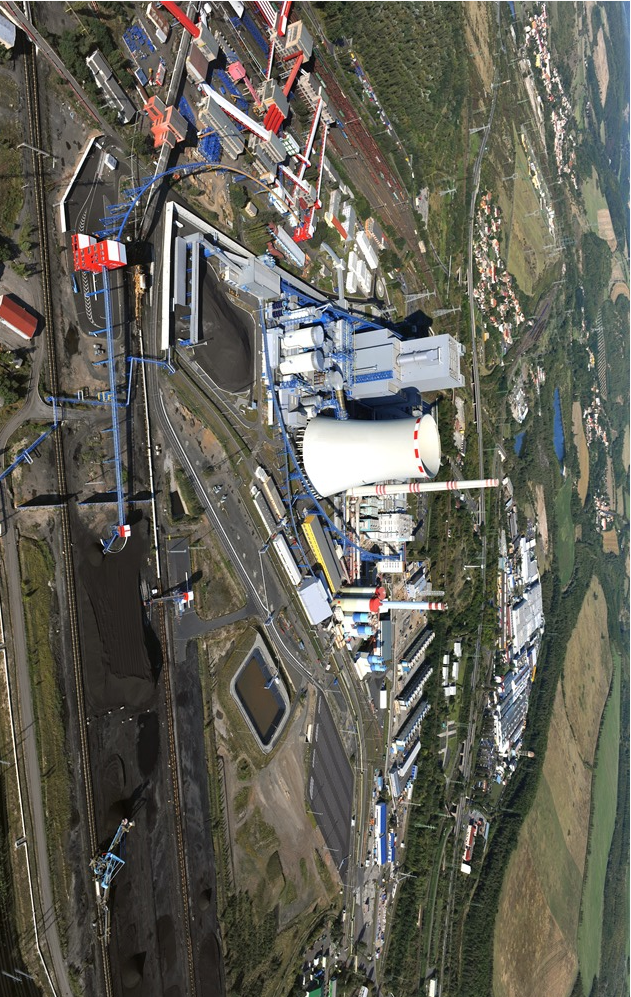 